Департамент освіти і науки Сумської обласної державної адміністраціїКомунальний заклад Сумський обласний інститутпіслядипломної педагогічної освітиЗабезпечення процесу наступності  закладу дошкільної освіти  – початкової школи в умовах реформування освітиМЕТОДИЧНІ РЕКОМЕНДАЦІЇ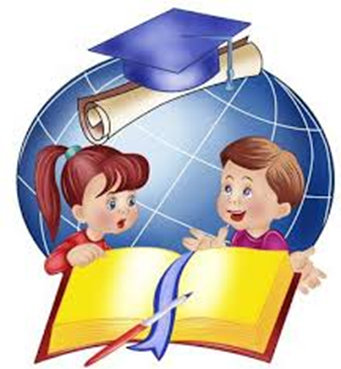 2018Забезпечення процесу наступності  закладу дошкільної освіти  – початкової школи в умовах реформування освіти(методичні рекомендації)	Тенденції розвитку дошкільної та початкової освіти в умовах реформування загальної середньої освіти на засадах Концепції Нової української школи мають багато спільного. Зокрема, гуманізм як норма поваги до особистості, доброзичливе, бережне ставлення до дитини без спонукання і насилля; визнання самоцінності кожного вікового періоду та орієнтація на вікові особливості; урахування індивідуальних інтересів, здібностей, темпу розвитку дитини; опора на досягнення попереднього етапу розвитку; створення сприятливих умов для формування і розвитку у дитини пізнавальних, психічних процесів, належної спрямованості на активність у соціумі, конструктивних мотивів поведінки, самосвідомості, позитивної самооцінки, самоповаги та шанобливого ставлення до тих, хто її оточує; забезпечення реалізації можливостей дитини тощо. У Базовому компоненті дошкільної освіти (у редакції 2012р.) та Державному стандарті початкової освіти (2018 р.) визначається пріоритетність особистісно-орієнтованого, компетентнісного, діяльнісного, середовищного підходів до розв’язання основних завдань дошкільної та початкової освіти. Обидва документи покликані забезпечити становлення особистості дитини, її фізичний, комунікативний, пізнавальний, соціально-моральний, художньо-естетичний, креативний розвиток, набуття нею практичного досвіду.           Як трансформувалося розуміння про наступність між дошкільною та початковою освітою зі стартом Нової української школи? Послідовне здобуття освіти можливе за дотримання принципів перспективності й наступності між суміжними ланками освіти, зокрема між дошкільною та початковою, початковою і середньою. За реформування загальної середньої освіти оновлено структуру і змінено зміст освітнього процесу. Дедалі нагальнішим стає питання забезпечення цілісного розвитку особистості на всіх рівнях освіти. Наступність – це дидактичний принцип забезпечення передумов до шкільного навчання. Інакше кажучи, наступність виступає загальнопедагогічним методом забезпечення готовності дитини до навчання в школі без будь-яких негативних наслідків для її психіки. Цілісність між дошкільною та початковою освітою Нова українська школа визначає побудову освіти на всіх її ланках з максимальним урахуванням індивідуальних особливостей (фізичних, психологічних, інтелектуальних) кожної дитини незалежно від її вікової групи. 	Формула успішної Нової української школи містить такі ключові компоненти:Зрештою, принципи побудови дошкільної та початкової освіти за умов реформування загальної середньої освіти в рамках Концепції Нової української школи мають багато спільного. 	Принципи побудови дошкільної та початкової освіти: гуманізм як прояв поваги до особистості – доброзичливе, турботливе ставлення до дітей без застосування примусу й насилля;урахування вікових особливостей дітей і досягнень попереднього етапу розвитку; визнання самоцінності кожного вікового періоду; орієнтація на індивідуальні схильності, інтереси, темпи розвитку дітей;    створення умов, комфортних для: розвитку пізнавальних та психічних процесів у дітей, їхньої спрямованості на активність у соціумі; 	усвідомлення мотивів власної поведінки; позитивної самооцінки; 	самоповаги та ввічливого ставлення до інших; 	забезпечення реалізації можливостей і здібностей дитини. Основна спільність нового Державного стандарту початкової освіти – 2018 та Базового компонента дошкільної освіти (у редакції 2012 року) – орієнтованість на здобуття компетентностей. Новий Держстандарт націлений на: формування особистості;фізичний розвиток; 	розвиток комунікативності; 	формування пізнавальних, соціально-моральних, художньо-естетичних, креативних здібностей; 	набуття практичного досвіду.Ключові компетентності учня початкової школиКомпетентності учня, окреслені у Держстандарті початкової освіти:   вільне володіння державною мовою; здатність спілкуватися рідною   та  іноземними мовами;математична компетентність; компетентності у галузі природничих наук, техніки і технологій;           	інформаційно-цифрова компетентність;          інноваційність, що передбачає відкритість до нових ідей, ініціювання змін у близькому середовищі;	екологічна компетентність;          громадянська та соціальна компетентності;          підприємливість та фінансова грамотність;          навчання впродовж життя; 	культурна компетентність;  Окреслені компетентності учня Нової української школи  мають формуватися на ґрунті компетентностей, закладених ще в дошкільному віці. Ключові компетенції дитини дошкільного віку Компетенції, які мають бути усталені на етапі дошкільної освіти: здоров’язбережувальна;соціально-комунікативна;ігрова; родинно-побутова;предметно-практична; 	сенсорно-пізнавальна;          математична; природничо-екологічна; художньо-продуктивна; мовленнєва; фонетична; лексична; граматична; діалогічна; монологічна;  комунікативна; 	 особистісно-оцінна. Провідні види діяльності дітей старшого дошкільного віку мають бути збережені і змістовно доповненні у молодшому шкільному віці. Серед провідних напрямів розвитку старших дошкільників: спілкування, гра, рух, пізнання, господарсько-побутова діяльність, художньо-естетичний розвиток: конструювання, малювання, аплікація, ліплення;  спів, слухання музики, хореографія, театралізація. Збереження провідних напрямів розвитку сприятиме поступовому переходу до процесу навчання як до нового виду діяльності у першому (адаптаційно-ігровому) періоді початкової освіти. Разом з тим, метою цієї діяльності має бути:  розвиток різних видів активності дітей; постійна творча самореалізація; формування нових компетентностей. Наскрізні вміння учня Наскрізні вміння дитини, які є спільними для розвитку ключових компетентностей:  читання з розумінням,  висловлювання думки (усно й письмово),  системне та критичне мислення,  	 здатність логічно обґрунтовувати позицію,  ініціативність, творчість, керування емоціями, конструктивне оцінювання ризиків,  розв’язування проблем і прийняття рішень, співпраця з іншими. Основою розвитку ключових компетентностей дітей у початковій школі є базові якості особистості, набуті в дошкільному віці. До останніх належать: допитливість, спостережливість, самостійність, ініціативність,   відповідальність,  чуйність,    довільність,  креативність, міжособистісна позитивна комунікація та інші. У період від п’яти до шести (семи) років у дітей відбуваються цілісні зміни особистості, в ході ігрової діяльності формуються початкові компетентності, які сприяють переходу до нового етапу розвитку в інших соціальних ситуаціях. Головним завданням для старшого дошкільного віку є формування та розвиток особистісних якостей дитини. 	Заклад дошкільної освіти і школа: наступність як ключовий елемент взаємозв'язку Початкова школа, опираючись на набуття дошкільного дитинства, має забезпечити подальше становлення особистості дитини, її інтелектуальний, соціальний, фізичний розвиток. У початкових класах діти укріплюють: 	ціннісне ставлення до рідного краю, держави, української культури;здатність до критичного мислення та творчого самовираження ;бережливе ставлення до здоров’я тощо.  Формування нового провідного напрямку діяльності (зокрема навчального) в кожному з періодів розвитку дитини не означає зникнення тих напрямків, які були провідними на попередньому етапі. Освітній процес у початковій школі (відповідно до положень нового Державного стандарту початкової освіти) організовують за циклами, враховуючи вікові особливості фізичного, психологічного і розумового розвитку дітей 6-10 років.  Цикли початкової школи адаптаційно-ігровий –  1-2 класи;  основний –  3-4 класи.  Така циклічність сприятиме поступовому, психологічно-комфортному переходу дитини від гри до навчання – провідних видів діяльності дошкільного та молодшого шкільного віку. 	 Забезпечуючи наступність та перспективність у роботі ЗДО і початкової школи, важливо створити умови для всебічного гармонійного розвитку ініціативної, компетентної та самодостатньої особистості на перших суміжних ланках системи безперервної освіти.  Перспективність і наступність між ЗДО і початковою школою: суть реалізації  Реалізація принципів перспективності й наступності у закладах дошкільної та початкової освіти полягає у забезпеченні єдності, взаємозалежності та узгодженості мети, змісту, форм і методів організації освітнього процесу: 	учителі початкових класів мають бути добре обізнаними з освітніми програмами, методами і прийомами розвитку, навчання, виховання дітей старшого дошкільного віку, застосовуваними в закладах дошкільної освіти; вихователі старших груп мають бути ознайомлені з освітніми програмами і технологіями навчання початкової школи. Це необхідно, щоб уникнути ситуацій форсування або, навпаки, штучного уповільнення природного темпу розвитку дітей. Крім того, змістовий і технологічний складові освітнього процесу в ЗДО та початковій школі доцільно узгоджувати з урахуванням вікових та індивідуальних особливостей дітей. Елементи навчальної діяльності: учбові інтереси,  учбові дії. Елементи навчальної діяльності формуються у дітей старшого дошкільного віку завдяки: навчально-пізнавальній діяльності, спеціально організованій дорослим (навчальні заняття); 	будь-яким іншим, специфічним для дітей тієї чи тієї вікової групи, видам дитячої діяльності, проваджуваних у ЗДО. Так забезпечується успішне набуття нових компетентностей. У свою чергу, навчання в початковій школі покликане забезпечити не просто взаємозв’язок сформованих компетентностей з навчальною програмою, а розширити, поглибити й удосконалити попередньо отримані знання, уміння та навички, сформовані ціннісні ставлення, набутий досвід. Зв’язок змісту дошкільної та початкової освіти Щоб забезпечити наступність дитячого садка і школи, важливо встановити міцний зв’язок змісту дошкільної та початкової освіти.У чому полягає цей зв’язок? У послідовній і поступовій реалізації передбачених програм навчання, розвитку й виховання дітей дошкільного віку, а згодом і освітньої програми для дітей 1 класу початкової школи. Акценти задля наступності в роботі дошкільного закладу і початкової школиНавчати дитину писемному мовленню  читанню, письму – відповідно до положень Державного стандарту початкової освіти є завданням початкової школи. Водночас недопустимо штучно уповільнювати індивідуальний темп розвитку дитини, не задовольняючи потреби старших дошкільників. 	Організовуйте освітній процес так, аби кожна дитина перебувала у зоні оточення найбільше приближених до її рівня розвитку дітей. Комплексні програми розвитку дітей старшого дошкільного віку Зміст навчальної роботи з дітьми старшого дошкільного віку втілюється відповідно до чинних комплексних програм навчання, виховання і розвитку, рекомендованих МОН, які орієнтують вихователів на формування індивідуальної особистості дитини, розкриття її творчої спрямованості і розвиток потенційних можливостей.Однією із таких програм є програма «Впевнений старт» (у новій редакції), розроблена на виконання Плану пріоритетних дій Уряду в 2017 році.  Головні завдання, яких планують досягти за допомогою оновленої програми «Впевнений старт»: урівноваження різних напрямів розвитку особистості дитини зі збереженням її цілісності; забезпечення фундаменту успішності дитини шляхом її діяльносної самореалізації в умовах нових соціальних ситуацій розвитку; 	побудова новітньої та зручної системи методичного сервісу для педагогів і батьків. Матеріали програми утворюють ефективний комплекс освітніх, розвивальних, виховних функцій і змістових напрямів організації життєдіяльності дітей старшого дошкільного віку в межах їхньої вікової компетентності. 	Обрану освітню програму ухвалюють щороку в серпні рішенням педагогічної ради ЗДО. Наступність закладу дошкільної освіти і школи: як забезпечити спільність дій в організації освітнього процесу Щоб забезпечити наступність між дошкільною і початковою освітою, важливо впровадити єдину і динамічну систему конструктивних дій, спрямованих на розвиток, навчання і виховання старших дошкільників і початківців-школярів, застосування яких буде спільним і для управлінців, і педагогів, і батьків. Задля ефективного функціонування такої системи в першу чергу налагодьте взаємодію між закладами освіти (або відповідними структурними підрозділами закладу освіти) на основі угоди про співпрацю. В угоді про співпрацю визначають: 	мету співпраці;права та обов’язки кожного закладу освіти. Угоду укладають директори закладів освіти у червні кожного року. Схема взаємодії закладів має визначати: порядок дій, які будуть корегуватися з урахуванням фактичних умов;перспективи функціонування закладів освіти (або відповідних структурних підрозділів закладу освіти). Орієнтовний перелік дій для створення єдиної системи взаємодії закладів освіти: 	проведення внутрішнього дослідження якості освіти – послідовних систематичних заходів у межах річного плану роботи закладів задля: виявлення та відстежування розвитку освіти; 	встановлення відповідності між фактичними результатами освітньої діяльності та заявленими цілями; оцінювання ступенів, напрямів і причин відхилень від заявлених цілей; обговорення проблемних питань організації освітнього процесу і виокремлення завдань, які потрібно виконати на конкретному етапі роботи.Розробляють  план спільних дій, заходів з гідно з окресленими завданнями  за участю адміністрацій і методичних служб закладів освіти, між педагогічними, дитячими колективами,  батьками дітей старшого дошкільного віку, де визначають зміст конкретних заходів. Визначають форми методичної роботи, зокрема:взаємовідвідування вчителями та вихователями відкритих занять (інших форм організації освітньої роботи) ; анкетування педагогів закладів освіти з питань забезпечення гармонійного розвитку особистості дитини з метою вивчення потреб у підвищенні майстерності; спільні засідання педагогічних рад, семінари-практикуми, засідання «круглих столів», конференції, консультації, тематичні виставки тощо; спільні методичні об’єднання, творчі групи;спільні педагогічні проекти, розроблення методичних рекомендацій і порад;обмін педагогічним досвідом з питань реалізації наступності між дошкільною та початковою освітою; самоосвіта педагогів, підвищення фахової майстерності.Визначають шляхи взаємодії закладів дошкільної та початкової освіти у питанні роботи соціально-психологічних служб, зокрема: здійснення єдиного психолого-педагогічного контролю за динамікою розвитку дітей;дослідження рівня розвитку базових якостей особистості дітей старшого дошкільного віку як умови успішного навчання у початковій школі; аналіз умов успішної адаптації учнів першого класу до шкільного життя;застосування корекційно-розвивальних методів у роботі з дітьми старшого дошкільного і молодшого шкільного віку, які потребують індивідуального підходу; проведення спільних методичних заходів.		Аспекти співпраці між закладами освіти Щоб забезпечити наступність у роботі ЗДО і школи, організовуйте методичну роботу за двома напрямами: інформаційно-просвітницьким; практичним. Інформаційно-просвітницький аспект співпраці між закладами 	Важливим елементом наступності дошкільної і початкової освіти є обмін досвідом між вихователями та вчителями початкової школи щодо:використання різноманітних форм організації діяльності дітей, ігрових прийомів і методів;          систем роботи з розвитку мовлення; поетапної соціалізації дитини, формування її пізнавальних процесів. Для обміну досвідом плануйте індивідуальні та інтерактивні (групові, колективні, колективно-групові) форми методичної роботи. Зокрема, застосовуйте такі форми методичної роботи: взаємне почергове відвідування вихователями і вчителями відкритих занять/уроків (або інших форм організації освітньої роботи); проведення анкетування педпрацівників з питань забезпечення гармонічного розвитку особистості дитини з метою встановлення напрямків для підвищення їх майстерності; підготовка і проведення спільних семінарів-практикумів, конференцій, консультацій, педагогічних рад, засідань «круглих столів», тематичних виставок тощо; організація спільних методичних об’єднань, творчих груп педпрацівників закладів дошкільної освіти і початкової школи; залучення вихователів та вчителів до участі у проведенні спільних педагогічних проектів, розробленні методичних рекомендацій і порад; взаємний обмін педагогічним досвідом щодо практичних питань реалізації наступності між дошкільною і початковою ланками освіти;сприяння і надання допомоги у самоосвіті педагогів, систематичному підвищенні їх фахової майстерності. Інформаційно-просвітницький аспект взаємодії закладів дошкільної та початкової освіти спрямовуйте і на педагогів, і на батьків. У роботі з батьками передбачайте: анкетування щодо питань індивідуального розвитку особистості дітей,рівня досягнення ними дошкільної зрілості з метою надання консультативної допомоги;          ознайомлювальну роботу щодо психологічних закономірностей розвитку дитини старшого дошкільного та молодшого шкільного віку;         дні відкритих дверей у закладах загальної середньої освіти;        «педагогічні вітальні» у школі з питань створення у закладі психологічно комфортної обстановки для сприйняття дитиною нової соціальної ролі школяра; батьківські клуби; інтернет-консультації, вебінари або форумм для батьків тощо.Практичний аспект співпраці між закладами Необхідною умовою успішного вирішення завдань наступності є встановлення зв’язку та творчої співпраці між закладами дошкільної освіти і початковою школою на рівні заходів з дітьми. Напрями реалізації практичного аспекту співробітництва між освітніми закладами: 	попереднє знайомство педагогів початкової школи зі своїми майбутніми учнями; 	відвідування вихователями відкритих уроків, позакласних заходів своїх колишніх вихованців-першокласників з метою спостереження за їх розвитком;          проведення ознайомлювальних екскурсій для дітей;організація спільних конкурсів, тематичних виставок дитячих робіт, вернісажів тощо; проведення спільних митецьких заходів у закладах дошкільної та загальної середньої освіти (відвідування музеїв, театралізованих вистав тощо); 	спільна участь старших дошкільнят і школярів у проектній діяльності тощо. 		Зміст конкретних заходів (зокрема, теми і питання засідань круглих столів, семінарів-практикумів, педрад, методоб’єднань тощо) зазначають у планах роботи на рік закладу дошкільної освіти та закладу загальної середньої освіти. Дотримувати принципу наступності дошкільної і початкової освіти шляхом узгодженості підходів до організації життєдіяльності дитини важливо незалежно від соціально-педагогічних умов здобуття нею освіти – в ЗДО, початковій школі, в Центрі розвитку дітей чи просто в умовах сімейного (домашнього) виховання. Зберігаючи наступність, дошкільного закладу і школа мають провадити освітню діяльність спільно і системно – всім педагогічним колективом. Організовуючи освітній процес на засадах Концепції Нової української школи, забезпечуючи процес наступності педагогічним колективам освітніх закладів потрібно відмовитись від застарілих підходів, як от:уникати надмірної інтенсифікації інтелектуального розвитку дітей, до якої схиляються окремі педагоги закладів дошкільної освіти, аргументуючи це попитом батьків щодо необхідності підготовки дитини до навчання у школі;ураховувати, що державним стандартом початкової освіти навчання дитини писемному мовленню (читання, письмо) передбачено в початковій школі; неприпустимо штучно уповільнювати індивідуальний темп розвитку дитини, не задовольняючи інтереси та потреби старших дошкільників; д	доцільною є організація освітнього процесу, орієнтованого на зону найближчого розвитку дитини;відмовлятися від фронтальних форм організації освітнього процесу, класичного розташування учнів у класі; статичних поз на заняттях і уроках тощо.Потрібно враховувати,  що активізація мислення дітей, сприяє свідомому сприйманню і засвоєнню ними знайомого і нового матеріалу; заохочувати дітей до постановки питань, висування припущень, пошуку самостійних рішень, перевірки їх правильності тощо. Реалізовувати діяльнісний підхід через введення в освітній процес різних видів дитячої діяльності творчого характеру (ігор, технічного і художнього моделювання тощо); насичувати освітній простір практико-орієнтованими ситуаціями, наближеними до реального життя.  Організовувати систематичні спостереження, пошуково-дослідну діяльність, використовуючи розвивальне середовище групи/класу. Спілкуватися з дітьми у формі діалогу. Визнавати права дитини на ініціативні висловлювання, аргументоване відстоювання своїх пропозицій, права на помилку. Створювати емоційно значущі ситуації, підтримувати діалогічне спілкування між дітьми.Розширювати діапазон дидактичних методів і прийомів розвивальними іграми і вправами, логічними задачами, проблемними питаннями, ігровими технологіями, що активізують у дітей мислення і уяву. Здійснювати освітній процес у закладах дошкільної освіти і початковій школі з урахуванням вікових та індивідуальних особливостей дітей. Забезпечувати внутрішній зв’язок у змісті освітньої роботи, методах педагогічного керівництва, формах організації діяльності у закладі дошкільної освіти і початкових класах закладів загальної середньої освіти. Враховувати той рівень розвитку дитини, з яким вона прийшла до першого класу школи.Посилювати розвивальну і виховну складові освітнього процесу, надавати пріоритет соціалізації, моральному вихованню, формуванню мотивів пізнавальної діяльності тощо. Тож маємо надію, що на сучасному етапі, коли відбувається реформування освіти, що включає нові концептуальні засади, пріоритетні напрями «Нової української школи» будуть ураховані всі зазначені вище питання, і від формального підходу, реалізація та забезпечення процесу наступності перейде на більш ефективний, якісний та компетентісний рівень.Лише об’єднавши зусилля педагогічних колективів закладів дошкільної і початкової ланок шкільної освіти, а також отримавши підтримку батьківської громади можливо забезпечити психологічно виважений і успішний для дитини перехід з попереднього рівня освіти на наступний. Компонент                                 Сутність                новий зміст освіти  формування компетентностей, які потрібні будуть дитині задля успішної самореалізації в суспільствінаскрізний процес вихованняформування соціально-моральних цінностейпедагогіка партнерствапартнерство між учнями, вчителями та батькамидитиноцентризм   орієнтація освіти на потреби учня в освітньому процесінова структура школизасвоєння нового змісту і формування необхідних життєвих компетентностейсучасне освітнє середовищеумови, засоби й технології, необхідні для   навчання учнів, освітян і батьків як у закладі освіти, так і поза його межамиВихователь старших груп                       Учитель початкових класівакцентує на виховній і розвивальній складових освітнього процесу                                        враховує той рівень розвитку                                   дитини, з яким вона прийшла до першого класунадає пріоритет соціалізації, моральному вихованню, формуванню мотивів пізнавальної діяльності                                                     створює умови для органічного, природного збагачення особистісного розвитку дитини, започаткованого ще в дошкільному періоді життяуникає надмірної інтенсифікації інтелектуального розвитку дітей